صورتجلسه دفاعیهی پایاننامه کارشناسی ارشدموسسه آموزش عالی ربع رشید تبریزبا عنایت به آییننامهی آموزشی دوره کارشناسی ارشد ناپیوسته، جلسه دفاعیهی پایاننامهی کارشناسی ارشد ....  به شماره دانشجویی ... در رشتهی ..... در تاریخ  .... در محل موسسه آموزش عالی ربع رشید با عنوان...................با حضور هیات داوران تشکیل شد و براساس کیفیت رساله، ارائه دفاعیه و نحوه پاسخ به سوالات رأی نهایی به شرح ذیل اعلام می گردد:پایاننامه مورد قبول میباشد        پایاننامه مورد قبول نمیباشد       پایاننامه با اصلاحات مورد قبول میباشد 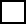  تعداد واحد پایان نامه                              نمره نهایی :نام و نام خانوادگی مسئول امور پایان نامه ها                      نام و نام خانوادگی معاون آموزشی و تحصیلات تکمیلی تاریخ و امضاء                                                         تاریخ و امضاءبه عددبه حروفردیفمشخصات هیئت داوراننام و نام خانوادگیمرتبهی  دانشگاهیدانشگاه یا موسسهامضاء1استاد راهنما2استاد راهنمای دوم3استاد مشاور4استاد مشاور دوم5استاد داور داخلی6استاد مدعو7نمایندهی کمیته تحصیلات تکمیلی